Office use only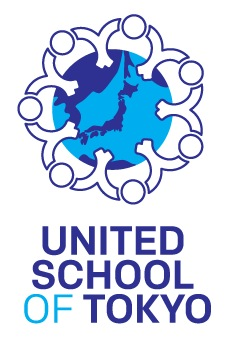 Parent/Guardian’s agreement  I certify that the information I have provided in this application is complete, true and correct.   I understand that once paid, Summer School Fee could not be refunded.Parent/Guardian’s signature: 					  Date:                     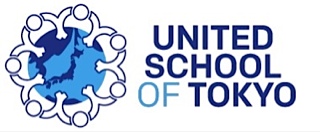 2019 Summer School Field Trip Permission FormStudent’s Name: __________________________________  Student’s Class: ____________I, ______________________________, hereby give my child, __________________________, permission to participate in field trips and activities during the United School of Tokyo summer school, and understand this form is in effect for the entire duration of my child’s attendance of the UST summer school.  I have ensured that my child understands that it is important for his/her safety, and for the safety of the group, that any rules, directions and instructions given by UST staff and/or agents are followed.I hereby agree not to hold UST or any of its employees and/or agents liable for any personal injury, lost and/or damage caused to and/or suffered by my child, unless the same is proven to be the direct result of any negligent act or willful default of any employee and /or agent of UST.I further give permission to UST to act, through any accompanying staff or agent of UST, on my behalf and to make appropriate decisions including authorization of emergency evacuation, medical attention and / or treatment as recommended by a physician and / or hospital.Date:________________________________________________________________		__________________________________Signature of Parent/Guardian				Printed Name of Parent/Guardian Cell Phone:_________________________		Home Phone:_______________________Received byAcceptedWaitlistedDate Date Date Section 1: PERSONAL INFORMATIONSection 1: PERSONAL INFORMATIONSection 1: PERSONAL INFORMATIONSection 1: PERSONAL INFORMATIONSection 1: PERSONAL INFORMATIONSection 1: PERSONAL INFORMATIONSection 1: PERSONAL INFORMATIONSection 1: PERSONAL INFORMATIONSection 1: PERSONAL INFORMATIONSection 1: PERSONAL INFORMATIONSection 1: PERSONAL INFORMATIONSection 1: PERSONAL INFORMATIONSection 1: PERSONAL INFORMATIONSection 1: PERSONAL INFORMATIONSection 1: PERSONAL INFORMATIONSection 1: PERSONAL INFORMATIONChild’s Name Child’s Name Family NameFamily NameFamily NameFamily NameFamily NameFamily NameFamily NameFamily NameFamily NameFirst nameFirst nameFirst nameFirst nameFirst nameDate of Birth (yyyy.mm.dd)Date of Birth (yyyy.mm.dd)Age Age  Female Female Male MaleNationality (list all if multiple)Nationality (list all if multiple)Applying for which WeekApplying for which Week Week 1 (Jul 1 -Jul 5)  Week 2 (Jul 8-Jul 12)  Week 3 (Jul 15-Jul 19)   Week 4 (Jul 22-Jul 26)   Week 5 (Jul 29- Aug 2)  Week 6 (Aug 5-Aug 9) Week 1 (Jul 1 -Jul 5)  Week 2 (Jul 8-Jul 12)  Week 3 (Jul 15-Jul 19)   Week 4 (Jul 22-Jul 26)   Week 5 (Jul 29- Aug 2)  Week 6 (Aug 5-Aug 9) Week 1 (Jul 1 -Jul 5)  Week 2 (Jul 8-Jul 12)  Week 3 (Jul 15-Jul 19)   Week 4 (Jul 22-Jul 26)   Week 5 (Jul 29- Aug 2)  Week 6 (Aug 5-Aug 9) Week 1 (Jul 1 -Jul 5)  Week 2 (Jul 8-Jul 12)  Week 3 (Jul 15-Jul 19)   Week 4 (Jul 22-Jul 26)   Week 5 (Jul 29- Aug 2)  Week 6 (Aug 5-Aug 9) Week 1 (Jul 1 -Jul 5)  Week 2 (Jul 8-Jul 12)  Week 3 (Jul 15-Jul 19)   Week 4 (Jul 22-Jul 26)   Week 5 (Jul 29- Aug 2)  Week 6 (Aug 5-Aug 9) Week 1 (Jul 1 -Jul 5)  Week 2 (Jul 8-Jul 12)  Week 3 (Jul 15-Jul 19)   Week 4 (Jul 22-Jul 26)   Week 5 (Jul 29- Aug 2)  Week 6 (Aug 5-Aug 9) Week 1 (Jul 1 -Jul 5)  Week 2 (Jul 8-Jul 12)  Week 3 (Jul 15-Jul 19)   Week 4 (Jul 22-Jul 26)   Week 5 (Jul 29- Aug 2)  Week 6 (Aug 5-Aug 9) Week 1 (Jul 1 -Jul 5)  Week 2 (Jul 8-Jul 12)  Week 3 (Jul 15-Jul 19)   Week 4 (Jul 22-Jul 26)   Week 5 (Jul 29- Aug 2)  Week 6 (Aug 5-Aug 9) Week 1 (Jul 1 -Jul 5)  Week 2 (Jul 8-Jul 12)  Week 3 (Jul 15-Jul 19)   Week 4 (Jul 22-Jul 26)   Week 5 (Jul 29- Aug 2)  Week 6 (Aug 5-Aug 9) Week 1 (Jul 1 -Jul 5)  Week 2 (Jul 8-Jul 12)  Week 3 (Jul 15-Jul 19)   Week 4 (Jul 22-Jul 26)   Week 5 (Jul 29- Aug 2)  Week 6 (Aug 5-Aug 9) Week 1 (Jul 1 -Jul 5)  Week 2 (Jul 8-Jul 12)  Week 3 (Jul 15-Jul 19)   Week 4 (Jul 22-Jul 26)   Week 5 (Jul 29- Aug 2)  Week 6 (Aug 5-Aug 9) Week 1 (Jul 1 -Jul 5)  Week 2 (Jul 8-Jul 12)  Week 3 (Jul 15-Jul 19)   Week 4 (Jul 22-Jul 26)   Week 5 (Jul 29- Aug 2)  Week 6 (Aug 5-Aug 9) Week 1 (Jul 1 -Jul 5)  Week 2 (Jul 8-Jul 12)  Week 3 (Jul 15-Jul 19)   Week 4 (Jul 22-Jul 26)   Week 5 (Jul 29- Aug 2)  Week 6 (Aug 5-Aug 9) Week 1 (Jul 1 -Jul 5)  Week 2 (Jul 8-Jul 12)  Week 3 (Jul 15-Jul 19)   Week 4 (Jul 22-Jul 26)   Week 5 (Jul 29- Aug 2)  Week 6 (Aug 5-Aug 9)Parent/guardian’s nameParent/guardian’s nameParent/guardian’s nameParent/guardian’s nameParent/guardian’s nameParent/guardian’s nameParent/guardian’s nameParent/guardian’s nameParent/guardian’s nameRelation (i.e. father/mother/step parent etc)Relation (i.e. father/mother/step parent etc)Relation (i.e. father/mother/step parent etc)Relation (i.e. father/mother/step parent etc)Relation (i.e. father/mother/step parent etc)Relation (i.e. father/mother/step parent etc)Relation (i.e. father/mother/step parent etc)Address in JapanAddress in JapanAddress in JapanAddress in JapanAddress in JapanAddress in JapanAddress in JapanAddress in JapanAddress in JapanAddress in JapanAddress in JapanAddress in JapanAddress in JapanAddress in JapanAddress in JapanAddress in JapanNationalityNationalityNationalityNationalityNationalityNationalityNationalityNationalityNationalityLanguage(s) spokenLanguage(s) spokenLanguage(s) spokenLanguage(s) spokenLanguage(s) spokenLanguage(s) spokenLanguage(s) spokenEmployer in JapanEmployer in JapanEmployer in JapanEmployer in JapanEmployer in JapanEmployer in JapanEmployer in JapanEmployer in JapanEmployer in JapanMobile numberMobile numberMobile numberMobile numberMobile numberMobile numberMobile numberType of business Type of business Type of business Type of business Type of business Type of business Type of business Type of business Type of business Email addressEmail addressEmail addressEmail addressEmail addressEmail addressEmail addressEMERGENCY CONTACT (if the parents cannot be reached)EMERGENCY CONTACT (if the parents cannot be reached)EMERGENCY CONTACT (if the parents cannot be reached)EMERGENCY CONTACT (if the parents cannot be reached)EMERGENCY CONTACT (if the parents cannot be reached)EMERGENCY CONTACT (if the parents cannot be reached)EMERGENCY CONTACT (if the parents cannot be reached)EMERGENCY CONTACT (if the parents cannot be reached)EMERGENCY CONTACT (if the parents cannot be reached)EMERGENCY CONTACT (if the parents cannot be reached)EMERGENCY CONTACT (if the parents cannot be reached)EMERGENCY CONTACT (if the parents cannot be reached)EMERGENCY CONTACT (if the parents cannot be reached)EMERGENCY CONTACT (if the parents cannot be reached)EMERGENCY CONTACT (if the parents cannot be reached)EMERGENCY CONTACT (if the parents cannot be reached)NameNameNameNamePhone/mobilePhone/mobilePhone/mobilePhone/mobilePhone/mobileRelationshipRelationshipRelationshipRelationshipRelationshipRelationshipRelationshipSection 2: ACADEMIC BACKGROUND (Please list schools your child has attended (most recently first)Section 2: ACADEMIC BACKGROUND (Please list schools your child has attended (most recently first)Section 2: ACADEMIC BACKGROUND (Please list schools your child has attended (most recently first)Section 2: ACADEMIC BACKGROUND (Please list schools your child has attended (most recently first)Section 2: ACADEMIC BACKGROUND (Please list schools your child has attended (most recently first)Section 2: ACADEMIC BACKGROUND (Please list schools your child has attended (most recently first)Section 2: ACADEMIC BACKGROUND (Please list schools your child has attended (most recently first)Section 2: ACADEMIC BACKGROUND (Please list schools your child has attended (most recently first)Section 2: ACADEMIC BACKGROUND (Please list schools your child has attended (most recently first)Section 2: ACADEMIC BACKGROUND (Please list schools your child has attended (most recently first)Section 2: ACADEMIC BACKGROUND (Please list schools your child has attended (most recently first)Section 2: ACADEMIC BACKGROUND (Please list schools your child has attended (most recently first)Section 2: ACADEMIC BACKGROUND (Please list schools your child has attended (most recently first)Section 2: ACADEMIC BACKGROUND (Please list schools your child has attended (most recently first)Section 2: ACADEMIC BACKGROUND (Please list schools your child has attended (most recently first)Section 2: ACADEMIC BACKGROUND (Please list schools your child has attended (most recently first)Name of schoolStart dateStart dateStart dateFinish dateFinish dateFinish dateGrade completedGrade completedGrade completedGrade completedLanguage of instructionLanguage of instructionCountryCountryCountrySection 3: LANGUAGE INFORMATION (Please list languages spoken by child in order of proficiency)Section 3: LANGUAGE INFORMATION (Please list languages spoken by child in order of proficiency)Section 3: LANGUAGE INFORMATION (Please list languages spoken by child in order of proficiency)Section 3: LANGUAGE INFORMATION (Please list languages spoken by child in order of proficiency)Section 3: LANGUAGE INFORMATION (Please list languages spoken by child in order of proficiency)Section 3: LANGUAGE INFORMATION (Please list languages spoken by child in order of proficiency)Section 3: LANGUAGE INFORMATION (Please list languages spoken by child in order of proficiency)Section 3: LANGUAGE INFORMATION (Please list languages spoken by child in order of proficiency)Section 3: LANGUAGE INFORMATION (Please list languages spoken by child in order of proficiency)Section 3: LANGUAGE INFORMATION (Please list languages spoken by child in order of proficiency)Section 3: LANGUAGE INFORMATION (Please list languages spoken by child in order of proficiency)Section 3: LANGUAGE INFORMATION (Please list languages spoken by child in order of proficiency)Section 3: LANGUAGE INFORMATION (Please list languages spoken by child in order of proficiency)Section 3: LANGUAGE INFORMATION (Please list languages spoken by child in order of proficiency)Section 3: LANGUAGE INFORMATION (Please list languages spoken by child in order of proficiency)Section 3: LANGUAGE INFORMATION (Please list languages spoken by child in order of proficiency)First languageFirst languageFirst languageSecond languageSecond languageSecond languageSecond languageSecond languageSecond languageSecond languageSecond languageThird languageThird languageThird languageThird languageThird language Native level Developing (communicates with effort) Beginner (limited ability) Native level Developing (communicates with effort) Beginner (limited ability) Native level Developing (communicates with effort) Beginner (limited ability) Native level Developing (communicates with effort) Beginner (limited ability) Native level Developing (communicates with effort) Beginner (limited ability) Native level Developing (communicates with effort) Beginner (limited ability) Native level Developing (communicates with effort) Beginner (limited ability) Native level Developing (communicates with effort) Beginner (limited ability) Native level Developing (communicates with effort) Beginner (limited ability) Native level Developing (communicates with effort) Beginner (limited ability) Native level Developing (communicates with effort) Beginner (limited ability) Native level Developing (communicates with effort) Beginner (limited ability) Native level Developing (communicates with effort) Beginner (limited ability) Native level Developing (communicates with effort) Beginner (limited ability) Native level Developing (communicates with effort) Beginner (limited ability) Native level Developing (communicates with effort) Beginner (limited ability)HAS YOUR CHILD STUDIED ENGLISH AT SCHOOL? (If Yes, indicate for how long)HAS YOUR CHILD STUDIED ENGLISH AT SCHOOL? (If Yes, indicate for how long)HAS YOUR CHILD STUDIED ENGLISH AT SCHOOL? (If Yes, indicate for how long)HAS YOUR CHILD STUDIED ENGLISH AT SCHOOL? (If Yes, indicate for how long)HAS YOUR CHILD STUDIED ENGLISH AT SCHOOL? (If Yes, indicate for how long)HAS YOUR CHILD STUDIED ENGLISH AT SCHOOL? (If Yes, indicate for how long)HAS YOUR CHILD STUDIED ENGLISH AT SCHOOL? (If Yes, indicate for how long)HAS YOUR CHILD STUDIED ENGLISH AT SCHOOL? (If Yes, indicate for how long)HAS YOUR CHILD STUDIED ENGLISH AT SCHOOL? (If Yes, indicate for how long)HAS YOUR CHILD STUDIED ENGLISH AT SCHOOL? (If Yes, indicate for how long)HAS YOUR CHILD STUDIED ENGLISH AT SCHOOL? (If Yes, indicate for how long)HAS YOUR CHILD STUDIED ENGLISH AT SCHOOL? (If Yes, indicate for how long)HAS YOUR CHILD STUDIED ENGLISH AT SCHOOL? (If Yes, indicate for how long)HAS YOUR CHILD STUDIED ENGLISH AT SCHOOL? (If Yes, indicate for how long)HAS YOUR CHILD STUDIED ENGLISH AT SCHOOL? (If Yes, indicate for how long)HAS YOUR CHILD STUDIED ENGLISH AT SCHOOL? (If Yes, indicate for how long) Yes        NoFor how long                    Yes        NoFor how long                    Yes        NoFor how long                    Yes        NoFor how long                    Yes        NoFor how long                    Yes        NoFor how long                    Yes        NoFor how long                    Yes        NoFor how long                    Yes        NoFor how long                    Yes        NoFor how long                    Yes        NoFor how long                    Yes        NoFor how long                    Yes        NoFor how long                    Yes        NoFor how long                    Yes        NoFor how long                    Yes        NoFor how long                   Section 4: TELL US ABOUT YOUR CHILDSection 4: TELL US ABOUT YOUR CHILDSection 4: TELL US ABOUT YOUR CHILDSection 4: TELL US ABOUT YOUR CHILDSection 4: TELL US ABOUT YOUR CHILDSection 4: TELL US ABOUT YOUR CHILDSection 4: TELL US ABOUT YOUR CHILDSection 4: TELL US ABOUT YOUR CHILDSection 4: TELL US ABOUT YOUR CHILDSection 4: TELL US ABOUT YOUR CHILDSection 4: TELL US ABOUT YOUR CHILDSection 4: TELL US ABOUT YOUR CHILDSection 4: TELL US ABOUT YOUR CHILDSection 4: TELL US ABOUT YOUR CHILDSection 4: TELL US ABOUT YOUR CHILDSection 4: TELL US ABOUT YOUR CHILDDescribe your child’s special talents / strengthsDescribe your child’s special talents / strengthsDescribe your child’s special talents / strengthsDescribe your child’s special talents / strengthsDescribe your child’s special talents / strengthsDescribe your child’s special talents / strengthsDescribe your child’s special talents / strengthsDescribe your child’s special talents / strengthsDescribe your child’s special talents / strengthsDescribe your child’s special talents / strengthsDescribe your child’s special talents / strengthsDescribe your child’s special talents / strengthsDescribe your child’s special talents / strengthsDescribe your child’s special talents / strengthsDescribe your child’s special talents / strengthsDescribe your child’s special talents / strengthsDescribe any areas (academic or social) that your child needs attention inDescribe any areas (academic or social) that your child needs attention inDescribe any areas (academic or social) that your child needs attention inDescribe any areas (academic or social) that your child needs attention inDescribe any areas (academic or social) that your child needs attention inDescribe any areas (academic or social) that your child needs attention inDescribe any areas (academic or social) that your child needs attention inDescribe any areas (academic or social) that your child needs attention inDescribe any areas (academic or social) that your child needs attention inDescribe any areas (academic or social) that your child needs attention inDescribe any areas (academic or social) that your child needs attention inDescribe any areas (academic or social) that your child needs attention inDescribe any areas (academic or social) that your child needs attention inDescribe any areas (academic or social) that your child needs attention inDescribe any areas (academic or social) that your child needs attention inDescribe any areas (academic or social) that your child needs attention inPlease list your child’s hobbies and extra-curricular activitiesPlease list your child’s hobbies and extra-curricular activitiesPlease list your child’s hobbies and extra-curricular activitiesPlease list your child’s hobbies and extra-curricular activitiesPlease list your child’s hobbies and extra-curricular activitiesPlease list your child’s hobbies and extra-curricular activitiesPlease list your child’s hobbies and extra-curricular activitiesPlease list your child’s hobbies and extra-curricular activitiesPlease list your child’s hobbies and extra-curricular activitiesPlease list your child’s hobbies and extra-curricular activitiesPlease list your child’s hobbies and extra-curricular activitiesPlease list your child’s hobbies and extra-curricular activitiesPlease list your child’s hobbies and extra-curricular activitiesPlease list your child’s hobbies and extra-curricular activitiesPlease list your child’s hobbies and extra-curricular activitiesPlease list your child’s hobbies and extra-curricular activitiesSection 5: ADDITIONAL SERVICESSection 5: ADDITIONAL SERVICESSection 5: ADDITIONAL SERVICESSection 5: ADDITIONAL SERVICESSection 5: ADDITIONAL SERVICESSection 5: ADDITIONAL SERVICESSection 5: ADDITIONAL SERVICESSection 5: ADDITIONAL SERVICESSection 5: ADDITIONAL SERVICESSection 5: ADDITIONAL SERVICESSection 5: ADDITIONAL SERVICESSection 5: ADDITIONAL SERVICESSection 5: ADDITIONAL SERVICESSection 5: ADDITIONAL SERVICESSection 5: ADDITIONAL SERVICESSection 5: ADDITIONAL SERVICESDoes your child have a UST school t-shirt?      Yes        No      ---- If not, what is your child’s height                      Will you be using the school bus (please ask Office for the bus map)       Yes        No      ---- Please list the bus stop you want to be using                                   Will you be requiring extended care 3 pm – 5 pm?     Yes        NoDoes your child have a UST school t-shirt?      Yes        No      ---- If not, what is your child’s height                      Will you be using the school bus (please ask Office for the bus map)       Yes        No      ---- Please list the bus stop you want to be using                                   Will you be requiring extended care 3 pm – 5 pm?     Yes        NoDoes your child have a UST school t-shirt?      Yes        No      ---- If not, what is your child’s height                      Will you be using the school bus (please ask Office for the bus map)       Yes        No      ---- Please list the bus stop you want to be using                                   Will you be requiring extended care 3 pm – 5 pm?     Yes        NoDoes your child have a UST school t-shirt?      Yes        No      ---- If not, what is your child’s height                      Will you be using the school bus (please ask Office for the bus map)       Yes        No      ---- Please list the bus stop you want to be using                                   Will you be requiring extended care 3 pm – 5 pm?     Yes        NoDoes your child have a UST school t-shirt?      Yes        No      ---- If not, what is your child’s height                      Will you be using the school bus (please ask Office for the bus map)       Yes        No      ---- Please list the bus stop you want to be using                                   Will you be requiring extended care 3 pm – 5 pm?     Yes        NoDoes your child have a UST school t-shirt?      Yes        No      ---- If not, what is your child’s height                      Will you be using the school bus (please ask Office for the bus map)       Yes        No      ---- Please list the bus stop you want to be using                                   Will you be requiring extended care 3 pm – 5 pm?     Yes        NoDoes your child have a UST school t-shirt?      Yes        No      ---- If not, what is your child’s height                      Will you be using the school bus (please ask Office for the bus map)       Yes        No      ---- Please list the bus stop you want to be using                                   Will you be requiring extended care 3 pm – 5 pm?     Yes        NoDoes your child have a UST school t-shirt?      Yes        No      ---- If not, what is your child’s height                      Will you be using the school bus (please ask Office for the bus map)       Yes        No      ---- Please list the bus stop you want to be using                                   Will you be requiring extended care 3 pm – 5 pm?     Yes        NoDoes your child have a UST school t-shirt?      Yes        No      ---- If not, what is your child’s height                      Will you be using the school bus (please ask Office for the bus map)       Yes        No      ---- Please list the bus stop you want to be using                                   Will you be requiring extended care 3 pm – 5 pm?     Yes        NoDoes your child have a UST school t-shirt?      Yes        No      ---- If not, what is your child’s height                      Will you be using the school bus (please ask Office for the bus map)       Yes        No      ---- Please list the bus stop you want to be using                                   Will you be requiring extended care 3 pm – 5 pm?     Yes        NoDoes your child have a UST school t-shirt?      Yes        No      ---- If not, what is your child’s height                      Will you be using the school bus (please ask Office for the bus map)       Yes        No      ---- Please list the bus stop you want to be using                                   Will you be requiring extended care 3 pm – 5 pm?     Yes        NoDoes your child have a UST school t-shirt?      Yes        No      ---- If not, what is your child’s height                      Will you be using the school bus (please ask Office for the bus map)       Yes        No      ---- Please list the bus stop you want to be using                                   Will you be requiring extended care 3 pm – 5 pm?     Yes        NoDoes your child have a UST school t-shirt?      Yes        No      ---- If not, what is your child’s height                      Will you be using the school bus (please ask Office for the bus map)       Yes        No      ---- Please list the bus stop you want to be using                                   Will you be requiring extended care 3 pm – 5 pm?     Yes        NoDoes your child have a UST school t-shirt?      Yes        No      ---- If not, what is your child’s height                      Will you be using the school bus (please ask Office for the bus map)       Yes        No      ---- Please list the bus stop you want to be using                                   Will you be requiring extended care 3 pm – 5 pm?     Yes        NoDoes your child have a UST school t-shirt?      Yes        No      ---- If not, what is your child’s height                      Will you be using the school bus (please ask Office for the bus map)       Yes        No      ---- Please list the bus stop you want to be using                                   Will you be requiring extended care 3 pm – 5 pm?     Yes        NoDoes your child have a UST school t-shirt?      Yes        No      ---- If not, what is your child’s height                      Will you be using the school bus (please ask Office for the bus map)       Yes        No      ---- Please list the bus stop you want to be using                                   Will you be requiring extended care 3 pm – 5 pm?     Yes        NoSection 6: Medical HistorySection 6: Medical HistorySection 6: Medical HistorySection 6: Medical HistorySection 6: Medical HistoryYesNoNoComments (please describe in detail)Comments (please describe in detail)Comments (please describe in detail)Comments (please describe in detail)Comments (please describe in detail)Comments (please describe in detail)Comments (please describe in detail)AllergiesAllergiesAllergiesAllergiesAllergies    Medication    Medication    Medication    Medication    Medication    Food    Food    Food    Food    Food    Other    Other    Other    Other    OtherAsthmaAsthmaAsthmaAsthmaAsthmaDiabetesDiabetesDiabetesDiabetesDiabetesGastrointestinal problemsGastrointestinal problemsGastrointestinal problemsGastrointestinal problemsGastrointestinal problemsHeadaches/MigrainesHeadaches/MigrainesHeadaches/MigrainesHeadaches/MigrainesHeadaches/MigrainesHeart DiseaseHeart DiseaseHeart DiseaseHeart DiseaseHeart DiseaseSeizuresSeizuresSeizuresSeizuresSeizuresSkin conditionsSkin conditionsSkin conditionsSkin conditionsSkin conditionsIs child taking medication that needs to be given during school hours? If yes, name medication and reason.Is child taking medication that needs to be given during school hours? If yes, name medication and reason.Is child taking medication that needs to be given during school hours? If yes, name medication and reason.Is child taking medication that needs to be given during school hours? If yes, name medication and reason.Is child taking medication that needs to be given during school hours? If yes, name medication and reason.